«О внесении изменений в постановление администрации городского поселения Приобье от 07.03.2023 № 118«Об утверждении Положения об установлении системы оплаты трудаработников муниципального бюджетного учреждения «Культурно – информационный центр «КреДо»На основании постановления администрации Октябрьского района от 12.02.2018 № 294 «Об утверждении Положения об установлении системы оплаты труда работников муниципальных учреждений культуры Октябрьского района» (с изменениями от 06.06.2023):Внести изменения в Положение об оплате труда работников муниципального бюджетного учреждения «Культурно – информационный центр «КреДо», утвержденное постановлением Администрации городского поселения Приобье от 07.03.2023 № 118 
(далее – Положение), изложив Таблицы 1, 2, 3, 4, 8 в новой редакции:«Размеры окладов (должностных окладов) работников культурыТаблица 1Профессиональные квалификационные группы должностей работников культуры, искусства и кинематографии и размеры окладов (должностных окладов)Таблица 2Профессиональные квалификационные группы профессий рабочих культуры, искусства и кинематографии и размеры окладов (должностных окладов)Таблица 3Профессиональные квалификационные группы общеотраслевых должностей руководителей, специалистов и служащих, и размеры окладов (должностных окладов)Таблица 4Профессиональные квалификационные группы общеотраслевых должностей руководителей, специалистов и размеры окладов (должностных окладов)Таблица 8Размер оклада (должностного оклада) руководителя учрежденияДиректору муниципального бюджетного учреждения «Культурно – информационный центр «КреДо» Басюк Любови Анатольевне привести локальные акты, регулирующие оплату труда работников учреждения, в соответствие с настоящим Постановлением.Настоящее постановление опубликовать  в официальном сетевом издании «Официальный сайт Октябрьского района, а также разместить на официальном сайте муниципального образования городское поселение Приобье в информационно-телекоммуникационной сети «Интернет».Настоящее Постановление вступает в силу с даты его опубликования
и распространяется на правоотношения, возникшие с 01.11.2023.Контроль за выполнением настоящего Постановления возложить исполняющего обязанности заместителя главы администрации городского поселения Приобье по социальным 
и жилищным вопросам О.А. Иванову.Глава городского поселения Приобье                                                                               Е.Ю.Ермаков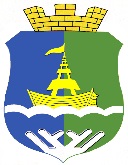 АДМИНИСТРАЦИЯ   ГОРОДСКОГО   ПОСЕЛЕНИЯ   ПРИОБЬЕОктябрьского муниципального районаХанты-Мансийского автономного округа-ЮгрыПОСТАНОВЛЕНИЕАДМИНИСТРАЦИЯ   ГОРОДСКОГО   ПОСЕЛЕНИЯ   ПРИОБЬЕОктябрьского муниципального районаХанты-Мансийского автономного округа-ЮгрыПОСТАНОВЛЕНИЕАДМИНИСТРАЦИЯ   ГОРОДСКОГО   ПОСЕЛЕНИЯ   ПРИОБЬЕОктябрьского муниципального районаХанты-Мансийского автономного округа-ЮгрыПОСТАНОВЛЕНИЕАДМИНИСТРАЦИЯ   ГОРОДСКОГО   ПОСЕЛЕНИЯ   ПРИОБЬЕОктябрьского муниципального районаХанты-Мансийского автономного округа-ЮгрыПОСТАНОВЛЕНИЕАДМИНИСТРАЦИЯ   ГОРОДСКОГО   ПОСЕЛЕНИЯ   ПРИОБЬЕОктябрьского муниципального районаХанты-Мансийского автономного округа-ЮгрыПОСТАНОВЛЕНИЕАДМИНИСТРАЦИЯ   ГОРОДСКОГО   ПОСЕЛЕНИЯ   ПРИОБЬЕОктябрьского муниципального районаХанты-Мансийского автономного округа-ЮгрыПОСТАНОВЛЕНИЕАДМИНИСТРАЦИЯ   ГОРОДСКОГО   ПОСЕЛЕНИЯ   ПРИОБЬЕОктябрьского муниципального районаХанты-Мансийского автономного округа-ЮгрыПОСТАНОВЛЕНИЕАДМИНИСТРАЦИЯ   ГОРОДСКОГО   ПОСЕЛЕНИЯ   ПРИОБЬЕОктябрьского муниципального районаХанты-Мансийского автономного округа-ЮгрыПОСТАНОВЛЕНИЕАДМИНИСТРАЦИЯ   ГОРОДСКОГО   ПОСЕЛЕНИЯ   ПРИОБЬЕОктябрьского муниципального районаХанты-Мансийского автономного округа-ЮгрыПОСТАНОВЛЕНИЕ«06»декабря2023 г. №546п.г.т. Приобьеп.г.т. Приобьеп.г.т. Приобьеп.г.т. Приобьеп.г.т. Приобьеп.г.т. Приобьеп.г.т. Приобьеп.г.т. Приобьеп.г.т. Приобье№ п/пПрофессиональная квалификационная группаПрофессиональная квалификационная группаПрофессиональная квалификационная группа№ п/пПрофессиональная квалификационная группа (квалификационный уровень)Наименование должностей работниковРазмеры окладов (должностных окладов) (рублей)1«Должности работников культуры, искусства и кинематографии среднего звена»«Должности работников культуры, искусства и кинематографии среднего звена»«Должности работников культуры, искусства и кинематографии среднего звена»1.1Без квалификационной категорииАккомпаниатор; руководитель кружка, любительского объединения, клуба по интересам92291.2Вторая категория Руководитель кружка, любительского объединения, клуба по интересам95781.3Первая категория Руководитель кружка, любительского объединения, клуба по интересам100122«Должности работников культуры, искусства и кинематографии ведущего звена»«Должности работников культуры, искусства и кинематографии ведущего звена»«Должности работников культуры, искусства и кинематографии ведущего звена»2.1Без квалификационной категорииБиблиотекарь; библиограф; методист музея106632.2Вторая категорияБиблиотекарь; библиограф; методист музея112282.3Первая категория Библиотекарь; библиограф; методист музея117922.4Должности специалистов, по которым устанавливается производное должностное наименование «Ведущий»Библиотекарь; библиограф; методист музея122933«Должности руководящего состава учреждений культуры, искусства и кинематографии»«Должности руководящего состава учреждений культуры, искусства и кинематографии»«Должности руководящего состава учреждений культуры, искусства и кинематографии»3.1Без квалификационной категорииРежиссер массовых представлений; руководитель клубного формирования – любительского объединения, студии, коллектива самодеятельного искусства, клуба по интересам; хормейстер109083.2Вторая категорияХормейстер; звукорежиссер; режиссер массовых представлений; руководитель клубного формирования – любительского объединения, студии, коллектива самодеятельного искусства, клуба по интересам;124733.3Первая категорияХормейстер; звукорежиссер; режиссер массовых представлений; руководитель клубного формирования – любительского объединения, студии, коллектива самодеятельного искусства, клуба по интересам130413.4Высшая категорияРежиссер массовых представлений136083.5Должности руководителей, по которым не предусмотрена квалификационная категория  Заведующий отделом творческой деятельности; заведующий хозяйственным отделом13119Профессиональная квалификационная группаПрофессиональная квалификационная группаПрофессиональная квалификационная группаПрофессиональная квалификационная группаКвалификационный уровеньНаименование должностиРазряд в соответствии с ЕТКС работ и профессий рабочихРазмеры окладов (должностных окладов) (рублей)«Профессии  рабочих культуры, искусства и кинематографии первого уровня»«Профессии  рабочих культуры, искусства и кинематографии первого уровня»«Профессии  рабочих культуры, искусства и кинематографии первого уровня»«Профессии  рабочих культуры, искусства и кинематографии первого уровня»Костюмер 2 – 6 разрядов ЕТКС2 разряд5459Костюмер 2 – 6 разрядов ЕТКС3 разряд 5719Костюмер 2 – 6 разрядов ЕТКС4 разряд 5991Костюмер 2 – 6 разрядов ЕТКС5 разряд 6493Костюмер 2 – 6 разрядов ЕТКС6 разряд 7312Профессиональная квалификационная группа «Общеотраслевые должности служащих четвертого уровня»Профессиональная квалификационная группа «Общеотраслевые должности служащих четвертого уровня»Профессиональная квалификационная группа «Общеотраслевые должности служащих четвертого уровня»Профессиональная квалификационная группа «Общеотраслевые должности служащих четвертого уровня»N п/п.Профессиональная квалификационная группа (квалификационный уровень)Наименование должностей служащихРазмеры окладов (должностных окладов) (рублей)13 квалификационный уровеньЗаведующий (начальник) структурного подразделения13608Профессиональная квалификационная группа «Общеотраслевые должности служащих третьего уровня»Профессиональная квалификационная группа «Общеотраслевые должности служащих третьего уровня»Профессиональная квалификационная группа «Общеотраслевые должности служащих третьего уровня»Профессиональная квалификационная группа «Общеотраслевые должности служащих третьего уровня»№ п/пПрофессиональная квалификационная группа (квалификационный уровень)Наименование должностей работников (профессий рабочих)Размеры окладов (должностных окладов) (рублей)1.11 квалификационный уровень Бухгалтер11223Учреждения по видам деятельностиУчреждения по видам деятельностиДиапазон штатных единицРазмер оклада(должностного оклада), рублейУчреждения культурно-досугового типаУчреждения культурно-досугового типаменее 101980011 – 202200021 – 403080041 – 9935200100 и более44000».